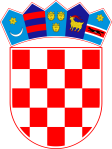 REPUBLIKA  HRVATSKASPLITSKO-DALMATINSKA ŽUPANIJAOSNOVNA ŠKOLA MILNAKLASA:003-06/21-01/212URBROJ:2104-32-01-21-1U Milni, 13.07.2021Zapisnik sa 7. sjednice Školskog odbora održane dana 13.07.2021. godine u prostoriji Škole sa početkom u 10.30.Nazočni članovi:Kristina Novaković – predstavnik Učiteljskog vijećaMate Plazibat – predstavnik Učiteljskog vijećaDeni Restović – prestavnik Vijeća roditeljaKatica Galović – predstavnik zaposlenikaRavnateljica: Milka RestovićOdsutni:Tri člana iz reda osnivača koje županija još uvijek nije imenovala.Dnevni red:Usvajanje Zapisnika s prethodne sjednice Usvajanje Financijskog  izvješća za 1-6/2021.RaznoAd1.) Sjednicu otvara gospođica Kristina Novaković pozdravljajući sve prisutne. Ustanovilo se da je na sjednici nazočan potreban broj članova Školskog odbora. Predložen je i usvojen dnevni red. Pročitan je Zapisnik sa prethodne sjednice. Predsjednica Školskog odbora ga daje na usvajanje. Zapisnik je jednoglasno usvojen od strane članova.Ad2.) Predsjednica Školskog odbora Kristina Novaković daje riječ računovođi Nadi Džimbeg da obrazloži Finacijsko izvješće za period 1-6/2021. Nakon obrazloženja i rasprave, ravnateljica Milka Restović daje prijedlog da se Financijsko izvješće usvoji. Dizanjem ruku, jednoglasno (4 člana) Školski odbor usvaja Financijsko izvješće za 1-6/2021. godinu. Svaki član Školskog odbora ima na uvid dokument, koji će nakon usvajanja biti objavljen na mrežnim stranicama Škole.Sjednica je završila u 11.30.hZapisničar:                                                                         Predsjednica Školskog odbora:___________                                                                  ____________________________(Katica Galović)                                                               (Kristina Novaković)2 –